Fort Frances Power CorporationOEB Staff QuestionsEB-2021-0025Fort Frances Power CorporationEB-2021-0025February 23, 2022Please note, Fort Frances Power Corporation (Fort Frances Power) is responsible for ensuring that all documents it files with the OEB, including responses to OEB staff questions and any other supporting documentation, do not include personal information (as that phrase is defined in the Freedom of Information and Protection of Privacy Act), unless filed in accordance with rule 9A of the OEB’s Rules of Practice and Procedure.Staff follow-up Question-5Ref: 	Revised GA Analysis WorkformIn the revised GA Analysis Workform, reconciling item #6 for Impacts of GA deferral was revised so that the expense for the months of April to June fully reconcile to the expense in the general ledger. Reconciling items #5 and 7 relating to the Impacts of the GA deferral were also revised as shown below.  Please explain what reconciling items #5 and 7 are, how they are calculated, and confirm that they are not double counting reconciling item #6.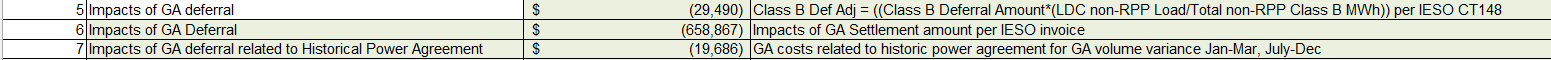 Reconciling item #5 & #7 have been removed. Staff follow-up Question-6Ref:	Revised GA Analysis Workform	FFPC PAR and Global AdjustmentComparing the revenues as shown in the document “FFPC Par and Global Adjustment” and the revenues as calculated in the GA Analysis Workform, the majority of the revenues differ in the month of August (difference of $24,432). Please explain there is a large difference in August, when differences for all other months in the year are minimal. Please revise the reconciling items of the GA Analysis Workform for this as necessary.A customer made a subsequent claim for the GA Modifier for the periods July 2018 – October 2019. The claim was posted to account 4707 as a credit to revenue as was done when the credit was being charged to customer accounts. This has been added to the worksheet as reconciling item #6. Staff follow-up Question-7Ref: 	GA Analysis WorkformPlease provide the approximate GA deferral recovery amounts Fort Frances has been charged in 2021 (i.e. charge type 6148).FFPC total for 2021 charge type 6148 $ - 45,402.06